Health Service Executive (HSE)National HIV Pre-exposure prophylaxis (PrEP) ProgrammeService Application FormBackgroundHIV Pre-Exposure Prophylaxis (PrEP) is the pre-emptive use of oral antiretroviral therapy in HIV negative people to reduce the risk of HIV infection. The HSE Sexual Health and Crisis Pregnancy Programme is making PrEP medication free of chargeto those who meet clinical eligibility criteria and are deemed to be at substantial risk of acquiring HIV. HIV PrEP should be provided as part of a combination HIV (and STI) prevention approach within services that meet national standards.Applying to be a HIV PrEP ServiceTo apply as a HIV PrEP service, your service is required to meet the core National Standards for the Delivery and Management of HIV PrEP in Ireland, available on www.sexualwellbeing.ie/prepproviders.Assess your service against the core standards, and complete the checklist on page 3. If you are satisfied that your service meets the core standards, complete the application form on page 2 and submit this with the completed checklist, to HSE Sexual Health & Crisis Pregnancy Programme (SHCPP) for approval.Completed application forms should be sent to Caroline Hurley, Project Manager, by email to caroline.hurley1@hse.ie or by post to: HSE Sexual Health & Crisis Pregnancy Programme, 4th Floor, 89 - 94 Capel Street, Dublin 1, D01 P281.Your application will be assessed by SHCPP and where appropriate, your service will be approved. Following approval you will be provided the HIV PrEP Service Agreement. This needs to be completed, signed by your Service Clinical Lead for HIV PrEP and returned to SHCPP. Service Application FormCore National Standards for HIV PrEP: Self-assessment Checklist 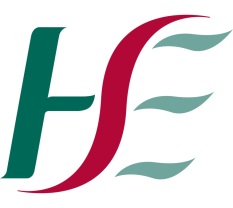                                      Sláinte Ghnéis & Clár Thoirchis Ghéarchéime,Urlár 4, 89 – 94 Sráid Chéipil,Baile Átha Cliath 1,                                                                                                                                                     T:076 695 9130  Email: info@crisispregnancy.iewww.sexualwellbeing.ie  Sexual Health & Crisis Pregnancy Programme,4th Floor, 89 – 94 Capel Street,Dublin 1.                                     Sláinte Ghnéis & Clár Thoirchis Ghéarchéime,Urlár 4, 89 – 94 Sráid Chéipil,Baile Átha Cliath 1,                                                                                                                                                     T:076 695 9130  Email: info@crisispregnancy.iewww.sexualwellbeing.ie  Sexual Health & Crisis Pregnancy Programme,4th Floor, 89 – 94 Capel Street,Dublin 1.Information and data protection noticePlease complete all sections below (preferably electronically, or in block capitals if being completed by hand)Data protection notice: This information, including personal data, is collected and used by the HSE for the purpose of providing a health service. It is required, stored, processed and disclosed to other bodies in accordance with the laws relating to proper treatment of personal data.1.Name of service (hospital or practice)2.Service Address3.Service Clinical Lead for HIV PrEP (Full name as on Irish medical council register)4.Irish Medical Council Number5.Email Address 6.Telephone NumberPlease complete the checklist below on the core National Standards for HIV PrEP. Please refer to full standards document regarding footnotes and provide written documentation where required.Please complete the checklist below on the core National Standards for HIV PrEP. Please refer to full standards document regarding footnotes and provide written documentation where required.Please complete the checklist below on the core National Standards for HIV PrEP. Please refer to full standards document regarding footnotes and provide written documentation where required.Core Standard 1: AccessCore Standard 1: AccessCore Standard 1: AccessPeople seeking PrEP will be able to do so without a referral letterYNCore Standard 2: Service configuration and structure: availability of the following core servicesCore Standard 2: Service configuration and structure: availability of the following core servicesCore Standard 2: Service configuration and structure: availability of the following core servicesCondomsYNHAV, HBV, HPV vaccination in line with national immunisation guidelinesYNHIV testing using accredited diagnosticsYNSTI testing using accredited diagnosticsYNSTI treatment within serviceYNHIV Post Exposure Prophylaxis (PEP) in line with national PEP guidelinesYNPartner notification for incident STIsYNSafer sex, alcohol and substance misuse adviceYNReferral mechanism for attendees to additional services as requiredYNMeet statutory disease notification & surveillance requirements within a reasonable timeframeYNParticipate fully in national PrEP monitoring and evaluation within a reasonable timeframeYNCore Standard 3: Clinical Assessment and ManagementCore Standard 3: Clinical Assessment and ManagementCore Standard 3: Clinical Assessment and ManagementAll PrEP patients will have their clinical eligibility criteria assessed and documented at visitsYNAll PrEP patients will have their sexual history documented at visitsYNAll PrEP patients will have their HIV negative status confirmed prior to each PrEP prescriptionYNAll PrEP patients will have appropriate renal monitoringYNAll PrEP patients with incident STIs will be contacted within 10 working days of final results being availableYNAll PrEP patients with incident STIs will have partner notification undertakenYNAll PrEP patients will be offered appropriate vaccination as part of their careYNAll PrEP patients will be offered condoms as part of their care1YNAll PrEP patients will be offered syphilis, gonorrhoea and chlamydia testing at visitsYNAll PrEP patients will be offered HCV testing in line with national testing guidelinesYNCore Standard 4: Management of resultsCore Standard 4: Management of resultsCore Standard 4: Management of resultsMechanism(s) in place for management of all abnormal or inconclusive results in PrEP patients in a reasonable timeframeYNAll PrEP patients with abnormal or inconclusive results will be informed within 10 working days of the final result being availableYNCore Standard 5: Information GovernanceCore Standard 5: Information GovernanceCore Standard 5: Information GovernanceCompliant with national data protection and infectious diseases legislationYNCore Standard 6: Patient and Public EngagementCore Standard 6: Patient and Public EngagementCore Standard 6: Patient and Public EngagementMechanism for receiving patient and public feedback (including complaints) and suggestions in placeYNInformation available to patients and the public on how to provide feedbackYNMechanism in place to respond to patient and public feedbackYN